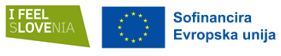 Razpis za VODJO PILOTNEGA PROJEKTA: “Z MLADINSKIM DELOM PROTI PREKARNOSTI MLADIH”Zaposlitev mladinskega delavca – vodje pilotnega projektana operaciji sklopa Bjavnega razpisa »Z mladinskim delom proti prekarnosti mladih«Zavod za mladino, kulturo in turizem Koper VODJO PILOTNEGA PROJEKTA.Si želiš postati vodja pilotnega projekta in bi si želel nabrati prve izkušnje?V oddelku za mladino Zavoda za mladino, kulturo in turizem Koper vabimo novega člana, na področju »Z mladinskim delom proti prekarnosti mladih«, hkrati pa tudi osebo, ki prepozna rešitve na področju organizacije in optimizacije delovnih procesov ter izzive “hendla” z optimizmom.Delo zajema:Strokovna in samostojna priprava in izvedba programa usposabljanja za mlade s področja prekarnostiSvetovalna pomoč in podpora pri soočanju s prekarnostjo Strokovno in samostojno vodenje , usmerjanje ter koordinacija celotne operacijeFinančno in vsebinsko spremljanje in poročanje o izvajanju operacijeOptimizacija, avtomatizacija in priprava delovnih procesov ekipeSpremljanje aktivnih ciljev in priprava analizePomoč pri administracijiIzkušnje na področju vodenja projektov so zaželene.Kandidat mora ob prijavi predložiti:kratko osebno predstavitev (v nekaj stavkih)kreativen življenjepis z opisom preteklih del in dosežkovZaposlitev bo od 1.6.2024-31.12.2026, za čas trajanja projekta za polni delovni čas.Pogoji, ki ga mora izpolnjevati mladinski delavec – vodja pilotnega projekta, je uspešno zaključen program usposabljanja za mladinske delavce s področja prekarnosti v okviru nacionalnega projekta DD – dostojno delo (vodilni partner Zavod Nefiks). Mladinski delavec mora
usposabljanje uspešno opraviti najpozneje v treh mesecih od dneva zaposlitve na operaciji.
Pričakujemo:Izobrazba:Najmanj srednja poklicna (V. stopnja)Delovne izkušnje:Ni zahtevanoVozniško dovoljenje:Ni obvezno, je zaželenoZnanje jezikov:slovenski jezik: razumevanje tekoče, govorjenje tekoče, pisanje tekočeitalijanski jezik: osnovnoRačunalniško znanje:urejevalniki besedil - osnovnodelo s preglednicami - osnovnoKandidati naj pošljejo prijavo s prilogami po e-pošti na info@mladi-koper.si s pripisom »Prijava na mesto »Mladinski delavec – vodja pilotnega projekta«. Rok za prijavo je 11. 5. 2024. Upoštevane bodo vse popolne prijave, ki bodo pravočasno prispele na zgoraj navedeni e-naslov. V besedilu uporabljeni izrazi, zapisani v moški slovnični obliki, so uporabljeni kot nevtralni za ženske in moške.Naložbo sofinancira Evropska unija.